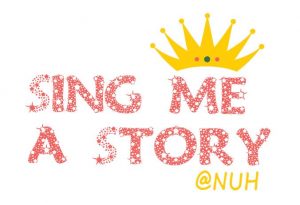 Dear Parents,As you may have (hopefully!) already heard from your child, our 2nd graders will be putting on a show called “Sing Me a Story” this November. Your student will only be in 2nd grade once, and there’s only one musical in 2nd grade. This is a performance you won’t want to miss!! Mark your calendars!Our musical will be performed on Thursday, November 15, 2018 at 7:00 in the gym. Arrival Procedure: Doors will open at 6:30. Parents will walk their child to put their coat in locker, if needed, then escort your child to the cafeteria. Parents can go on to the gym to find their seats. At 6:45, teachers will take attendance. At 6:55, the classes will be leaving the cafeteria with their teachers, so that the show will start promptly at 7:00.What to wear:  Feel free to dress students in as fancy or casual clothes as you wish. Students will be dancing/moving on stage, please take this into consideration when choosing what to wear.If you have any questions about the performance or expectations, please contact me via phone: (815) 344-7130 or email: vcummings@d15.org See you on November 15!  Mrs. Cummings and Mrs. Cavazos